EXAMPLES FOR JRP WAVE 2V07 STORY TYPEV08 STORY FORMAT (only for television and radio) V09 PLACEMENTV11 GEOGRAPHIC FRAME V14 DIVERSITY OF TYPES OF SOURCES V15 DIVERSITY OF POINTS OF VIEW V18a JOURNALIST’S POINT OF VIEW V18b INTERPRETATIONV18c CALL FOR ACTION V18d QUALIFYING ADJECTIVES V18e FIRST PERSON V19a INFORMATION ON JUDICIAL OR ADMINISTRATIVE PROCESSESV19b DOUBTING: JOURNALIST’S EVALUATIONV19c DOUBTING: OTHER V19d CRITICISM: JOURNALIST’S EVALUATIONV19e CRITICISM: OTHER V19f UNCOVERING: JOURNALIST’S EVALUATIONV19g UNCOVERING: OTHERV19h EXTERNAL INVESTIGATIONV19i INVESTIGATIVE REPORTINGV19j CONFLICTV20a DEFENSE/SUPPORT ACTIVITIESV20b DEFENDING/SUPPORTING POLICIES V20c POSITIVE IMAGE OF THE ELITEV20d PROGRESS/SUCCESSV20E COMPARISON TO OTHER COUNTRIESV20F NATIONALS’ TRIUMPHSV20g PROMOTION OF THE COUNTRY’S IMAGEV20h PATRIOTISMV21a IMPACT ON EVERDAY LIFE V21b TIPS AND ADVICE (GRIEVANCES)V21c TIPS AND ADVICE (INDIVIDUAL RISKS)V21d CONSUMER INFORMATIONV21e CONSUMER ADVICEV21f PERSONAL ASSISTANCE V22a PERSONALIZATIONV22B PRIVATE LIFE V22c SENSATIONALISMV22d EMOTIONSV22e MORBIDITYV023a CITIZEN REACTIONSV23b CITIZEN DEMANDV23c CREDIBILITY OF CITIZENSV23d LOCAL IMPACT V23e SOCIAL COMMUNITY IMPACT V23f EDUCATING ON DUTIES AND RIGHTS V23g CONTEXTUAL BACKGROUND INFORMATIONV23h CITIZEN QUESTIONSV23i INFORMATION ON CITIZEN ACTIVITIES V23j SUPPORT OF CITIZEN MOVEMENTS LINKBRIEF (TV)https://www.youtube.com/watch?v=D8lr29TmdD8BRIEF (ONLINE)http://en.people.cn/n3/2019/1227/c90000-9644317.htmlARTICLE (TV)https://www.youtube.com/watch?v=nUVbieDHKgoARTICLE (ONLINE)https://www.huffpost.com/entry/joe-biden-defy-subpoena-senate-impeachment-trial-trump_n_5e07d94bc5b6b5a713aef6d3REPORTAGE (TV)https://www.youtube.com/watch?v=WmId2ZP3h0c https://www.youtube.com/watch?v=sfLNtg9R_O8REPORTAGE (ONLINE)https://www.nytimes.com/2019/12/30/business/trump-tax-cuts-beat-gilti.html INTERVIEW (TV)https://www.youtube.com/watch?v=SkHa2-c_8PkINTERVIEW (ONLINE)https://www.bbc.com/news/stories-48504300LINKANCHOR STORYhttps://drive.google.com/open?id=1AtXyX9RvD4GDLBxOYwnFoJ3Se3KyXAWKSTANDUP https://drive.google.com/file/d/1AK99jiL7zMJ67wkhQu4bSCiC6uji0JPu/view?usp=sharing PACKAGE https://youtu.be/WzbHLJ_P6-4?t=14TOP STORY (TV) LINKhttps://www.youtube.com/watch?v=BUbmSXohYncTOP STORY (ONLINE) LINK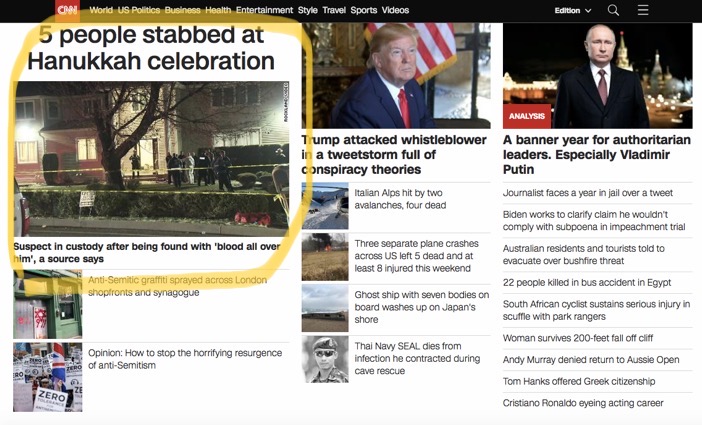 LINKNOTESDOMESTIChttps://www.youtube.com/watch?v=qS5JmrofPVcNBC News U.S; story happens in California.DOMESTIC/FOREIGN PARTICIPATION https://www.youtube.com/watch?v=RwnCt1_bCDsCNN U.S., story involves Mexican citizen.FOREIGN/DOMESTIC PARTICIPATIONhttps://www.youtube.com/watch?v=IRLlB9CWtlAhttps://www.youtube.com/watch?v=FmVKLXesdaMCBC Canada, story involves Canadians in AustraliaABC NEWS Australia, story involves Australians in IranFOREIGNhttps://www.youtube.com/watch?v=DWVAaYOKPMYCBC Canada, story is about the Philippines.LINKABSENCE OF SOURCEShttp://en.people.cn/n3/2019/1228/c90000-9644557.htmlUNILATERAL COVERAGEhttps://www.youtube.com/watch?v=03MkN0Nql2cMULTIPLE SOURCE TYPEShttps://www.youtube.com/watch?v=rDfrzQLXCQo&t=8s LINKABSENCE OF SOURCES’ POINTS OF VIEWhttp://en.people.cn/n3/2019/1228/c90000-9644557.htmlUNILATERAL COVERAGEhttps://www.huffingtonpost.ca/entry/canada-gdp-october-2019_ca_5e00c8b5e4b0b2520d0e1fc2?utm_hp_ref=ca-business https://www.theguardian.com/world/2019/dec/31/chile-photographer-albertina-martinez https://www.theguardian.com/world/2019/oct/30/chile-protests-portraits-protesters-sebastian-pinera MULTIPLE SOURCES AND POINTS OF VIEWhttps://www.youtube.com/watch?v=qFDB1gsR5g0TIME OR QUOTELINK03:28 – 03:53: “But let me be clear. This story is bigger than these men. Much bigger. We should be focused on empowering, and protecting the women they’re accused of victimizing, let this be a time of reckoning. This seemingly invisible women need to know your voice has a power no amount of money, or fame, or power can buy Enough is enough”.https://www.youtube.com/watch?v=YZvsbYxrGM00:01: “Well, it’s pretty clear that Google isn’t simply just a business enterprise, but it is the most powerful business in the history of the world, it is also an ideological organization to its core.”1:38 – 1:44: “I don’t think this is legal….”https://video.foxnews.com/v/6067570336001/?playlist_id=2114913880001#sp=show-clips TIME OR QUOTELINK“Those who are heading abroad for Christmas will see their holiday money go a little further. Money matters are often to the fore at this, expensive, time of year. The December election is likely to mean some changes to the pound in your pocket before the winter is out, with other changes more long-term.Here are some of the key issues, based on the Conservative Party's manifesto, its plans before the campaign and its promises during it”https://www.bbc.com/news/business-50778312  00:44 - 01:49 “About 40% of Americans own stocks, most of that is through a 401k, and unless you’re a uniquely bad investor, the stock market us up 28% year to date, right? It’s a very, very big gain. So if your money is on the stock market in something that looks like the S&P 500 (which is generally where it should be) you did actually do very well on the stock market. Here’s the rest of it: 3.5% unemployment should mean that everybody can go to their boss and ask for a raise, because they’re short of workers. That didn’t materialize across the board. 2% GDP growth is abstract to people, they don’t really know what that means, so the stock market and wages, or the value of your house, those are the only places where it materializes. And you have a house if you got money, if you’re a higher-earning wage-earner you’ve done well in the last few years. Where we are stuck? It’s sort of in that middle-class to lower, there is still people in this country earning 7 dollars and 25 cents an hour, there’s still people homeless, there’s still people food insecure, so there’s something weird about it, because if you were just looking at all those economic numbers you’d say: ‘This is great!’”.https://youtu.be/JFlATpEovoI TIME OR QUOTELINK2019 in African pop: 10 must-listen tracks https://www.theguardian.com/music/2019/dec/24/2019-in-african-pop-10-must-listen-tracks02:48 - 02:57“The answer is to just use a bag that you already own, and keep using it again and again and again, and when it breaks, mend it or recycle it”.https://www.bbc.com/reel/playlist/sustainable-future?vpid=p07ry5r8 TIME OR QUOTELINK06:10 - 06:15: “Unbelievable images”.https://youtu.be/9jV9YL3_AbY?t=370 0:48: “This would be like 5th avenue in New York City. A city of seven million people that has been undergoing massive protests.”https://edition.cnn.com/videos/travel/2019/08/02/hong-kong-travel-safety-riots-ch-jk-orig.cnn/video/playlists/top-news-videos/TIME OR QUOTELINK00:00 - 00:04: “Our favorites”https://www.youtube.com/watch?v=x3EdpMt1hNA 01:47 - 02:09“Excuse me (…) we’re… I think I’m getting (…) we’re…I think we’re uh… I’m uh…-This is my press card, it allows me to work in Turkey”…https://youtu.be/vS0-WLxc52o?t=9700:18 - 00:20: “She is joining me right now…” 0:48 – 0:50: You know, when I talked to Richard Neal back in November…” (among others) https://edition.cnn.com/2019/07/02/politics/tax-return-lawsuit/index.htmlTIME OR QUOTELINK“A former mayor of Looc town in Romblon and five other former municipal officials have been cleared of graft in connection with the implementation of an irrigation project worth P8.9 million in 2007.Acquitted of the charges were Juliet Ngo-Fiel, former municipal bids and awards committee chairman Solomon Gregorio, former BAC vice chairman Renato Saludaga and former BAC members Jessie Jomadiao, Wilma Pastor and Rolando Gregorio, the Sandiganbayan’s First Division said in a 33-page decision released yesterday.”https://www.philstar.com/nation/2018/03/06/1793856/ex-romblon-town-mayor-acquitted-graft Israel's Prime Minister Benjamin Netanyahu charged with corruption for accepting gifts https://www.youtube.com/watch?v=tl802fo71bcTIME OR QUOTELINK11:55 - 12:10  “I’m just trying to work this out, because you said you went to break up the relationship, and yet you stayed at that NY mansion several days, I’m wondering…-Well, I was doing a number of other things while I was there.-But you were staying at the house of a convicted sex offender...”https://youtu.be/QtBS8COhhhM?t=707 TIME OR QUOTELINKConcerned citizens question water quality in Adrianhttps://www.wxyz.com/news/concerned-citizens-question-water-quality-in-adrian?utm_source=website&utm_medium=local-promo-right-rail&utm_campaign=promo 0:15 – 00:25: “There’s no doubt that the Russians did interfere in the election. And I think the interference, although not yet quantified, if fully investigated would show that Trump didn’t win the election in 2016. He lost the election and he was put into office because the Russians interfered on his behalf.”https://edition.cnn.com/2019/06/28/politics/jimmy-carter-trump-russia-interference/index.htmlTIME OR QUOTELINK00:34 - 00:43 “There is something so wrong with this. It is beyond disturbing, it is ugly, and I’m angry”https://youtu.be/p1xIQVtH_hA TIME OR QUOTELINK“When you see someone like (Trump) becoming president, I thought, well, OK, let’s see what he does – maybe he’ll change. But he just got worse. It showed me that he is a real racist. I thought maybe as a New Yorker he understands the diversity in the city but he’s as bad as I thought he was before – and much worse. It’s a shame. It’s a bad thing in this country.”He also said that Mr Trump is “all smoke and mirrors,” adding: “He’s a con artist. He’s a huckster. He’s a scam artist. And what bothers me is that people don’t see that.”https://www.itv.com/news/2019-01-07/robert-de-niro-calls-donald-trump-a-real-racist-and-a-con-artist/TIME OR QUOTELINK00:52 – 01:02: “But before you start feeling sorry for him, take a look at this video shot just days earlier. Yup, that’s the same John Caltabiano” (on ordinary citizens)https://www.youtube.com/watch?v=sfLNtg9R_O8  01:52 – 01:58: “For 152 minutes, Thomas stayed at home while earning money from taxpayers”. (on police)https://www.youtube.com/watch?v=U_8aUFxWHukTIME OR QUOTELINK00:30 - 00:44 “He started telling me: ‘For an actress, you should be happy to have sex’‘Sleep with me if you want to do this part’”(among others)https://youtu.be/HbuVg1uql9g?t=30TIME OR QUOTELINKThe Paradise Papers: Everything you need to knowhttps://www.itv.com/news/2017-11-06/paradise-papers-explained/ Amnesty report slams detention centre (the entire story).https://www.youtube.com/watch?v=ZpdNrN7buUs TIME OR QUOTELINKWhere does your plastic go? Global investigation reveals America's dirty secret https://www.theguardian.com/us-news/2019/jun/17/recycled-plastic-america-global-crisisTIME OR QUOTELINKBBC reporter confronts ‘Saoradh’ members over Lyra McKee deathhttps://www.bbc.com/news/av/uk-northern-ireland-48145712/bbc-reporter-confronts-saoradh-members-over-lyra-mckee-death0:26 - 01:48“As far as Buzzfeed which is a failing pile of garbage writing it, I think they’re going to suffer the consequences, they’re already are, and as far as CNN, going out of their way to build it up (…) 
It turned out to be a different Michael Cohen! It’s a disgrace what took place, it’s a disgrace, and I think they ought to apologize to start with Michael Cohen (…) Go ahead, no, not you, not you, your organization is terrible. Quiet, quiet. Don’t be rude. I’m not going to give you a question. You are fake news.” https://www.youtube.com/watch?v=OlUi1mJuFPI TIME OR QUOTELINKChina helps Kazakhstan city modernize local oil refineryhttp://en.people.cn/n3/2019/1227/c90000-9644355.html China's overall water environment quality has continuously improvedhttp://en.people.cn/n3/2019/1230/c90000-9644900.htmlThe Secret World of Angelina Jolie: Charity Work https://www.newsweek.com/secret-world-angelina-jolie-charity-work-74853 TIME OR QUOTELINK“Poor people in Michigan with asthma and diabetes were admitted to hospitals less often after they joined Medicaid under the Affordable Care Act. More than 25,000 Ohio smokers got help through the state’s Medicaid expansion that led them to quit. And around the country, patients with advanced kidney disease who went on dialysis were more likely to be alive a year later if they lived in a Medicaid-expansion state.Such findings are part of an emerging mosaic of evidence that, nearly a decade after it became one of the most polarizing health-care laws in U.S. history, the ACA is making some Americans healthier — and less likely to die.”https://www.washingtonpost.com/health/i-would-be-dead-or-i-would-be-financially-ruined/2019/09/29/e697149c-c80e-11e9-be05-f76ac4ec618c_story.htmlTIME OR QUOTELINK0:56 – 1:12 “Although Prince Philip has also worked on his own charities for young people and wild life conservation, his reputation, well, can be rude, he’s definitively not politically correct, but his stamina, even his bold honesty has won admirers over the years.”https://www.aljazeera.com/video/news/2017/05/uks-prince-philip-retire-royal-duties-170504182759009.htmlGeorge Michael's philanthropy comes to light after his deathhttps://www.bbc.com/news/uk-38442559 00:21 – 00:30  “At 82, she’s the oldest Supreme Court justice on the bench, a feminist icon, and a liberal. Right now, she’s having a moment”. https://www.youtube.com/watch?v=kW6YEZMtIto TIME OR QUOTELINK00:05 – 00:16 “This progression map shows by at least one measure, the air in the United States has improved over the last decade nitrogen dioxide has decreased across cities across the US”.  https://www.youtube.com/watch?v=L_6F0N2Ep3A Significant progress in China's world heritage in 2019http://en.people.cn/n3/2019/1230/c90000-9644905.htmlTIME OR QUOTELINKEgypt relies less on external funding compared to other countries: IMF, WBhttps://wwww.dailynewssegypt.com/2018/09/04/egypt-relies-less-on-external-funding-compared-to-other-countries-imf-wb/TIME OR QUOTELINKEgyptian national team’s victory over Congo qualifies it to World Cuphttps://wwww.dailynewssegypt.com/2017/10/08/egyptian-national-teams-victory-over-congo-qualifies-it-to-world-cup/ Olympics: USA Gymnastics Team Dominateshttps://www.youtube.com/watch?v=OftlU7TZPTM Dr. Roberta Bondar: Canada's First Lady of Spacehttps://www.youtube.com/watch?v=CAxlduB68T4 TIME OR QUOTELINK£4m advertising campaign launch to boost Wales tourismhttps://www.bbc.com/news/av/uk-wales-26331056/4m-advertising-campaign-launch-to-boost-wales-tourismTIME OR QUOTELINK00:49 – 00:56 “A community, grateful. And as we loose another WWII veteran, his sacrifice will not be forgotten”Images of the flag and people in front of the flag, or holding the flag and paying tribute to the country.U.S. National anthem music.https://www.youtube.com/watch?v=9LbfSUnhnSQTIME OR QUOTELINKShutdown impacts airports10:35 - 11:21: “Across the country this hardship for the TSA as they try to staff security checkpoints. In New Orleans there were awfully long lines after the big weekend football game, and authorities worry that the long lines that you saw there and that you’ve seen at other airports across the country will only continue. In Baltimore, security checkpoint A has had to close, they’ve had trouble keeping that open because of staffing issues. In some airports entire terminals have had to close because of the lack of staffing for the security gates, security lines that go to those terminals. This is going to continue for some time, experts believe, as the stalemate in Washington goes on”.https://youtu.be/qb3QjC9VYKA?t=635 General election 2019: What the Conservatives' win means for your moneyhttps://www.bbc.com/news/business-50778312  TIME OR QUOTELINKThe foolproof way you can stop ID fraud https://www.theguardian.com/money/2017/sep/23/foolproof-way-to-stop-id-fraud-credit-file-thumbprintTIME OR QUOTELINKGreen Christmas: How to have a sustainable festive seasonhttps://www.bbc.com/news/uk-northern-ireland-50493108 Simple ways to budget and save money https://www.youtube.com/watch?v=2jUZF0gRjJk&t=19s 'Sugar overload' warning for festive hot drinks “ How much sugar should we eat?Adults should have no more than 30g (around 7 teaspoons) of free sugars - sugars added to food or drinks - per dayChildren aged 7 to 10 should have no more than 24g (6 teaspoons) per dayChildren aged 4 to 6 should have no more than 19g (5 teaspoons) per dayThere's no guideline limit for children under the age of 4, but it's recommended they avoid sugar-sweetened drinks and food with sugar added to it.”https://www.bbc.com/news/health-50628962?intlink_from_url=https://www.bbc.com/news/topics/ce1qrvlegnxt/diet-nutrition&link_location=live-reporting-story TIME OR QUOTELINK0:23 – 01:16: “I can tell you it is sleek, it is slippery when you hold it in your hand because it’s glass, I didn’t drop it, and according to analysts it is the most sophisticated phone on the market (…) It’s Apple’s newest mobile marvel (…) CEO Tim Cook unveiling the highly anticipated iPhone X, the company’s fanciest and most expensive model ever. With a starting price of $1,000, what exactly do you get? A larger edge-to-edge screen, upgraded cameras, optimized for selfies and augmented reality, that is the ability to superimpose images on what’s in front of your phone. Animojis, or emojis that animate, wireless charging, and facial recognition technology that lets you unlock your phone just by looking at it.”https://www.youtube.com/watch?v=twaZKFEul5g TIME OR QUOTELINK01:05 – 01:20:  “Here are the booster seats best bets according to the Institute. Tests show these seats position children well in relation to the seatbelt no matter what type of vehicle they are used in. And good news, some of them cost as little as 20 dollars”.https://youtu.be/9s7ddnsYXro?t=64 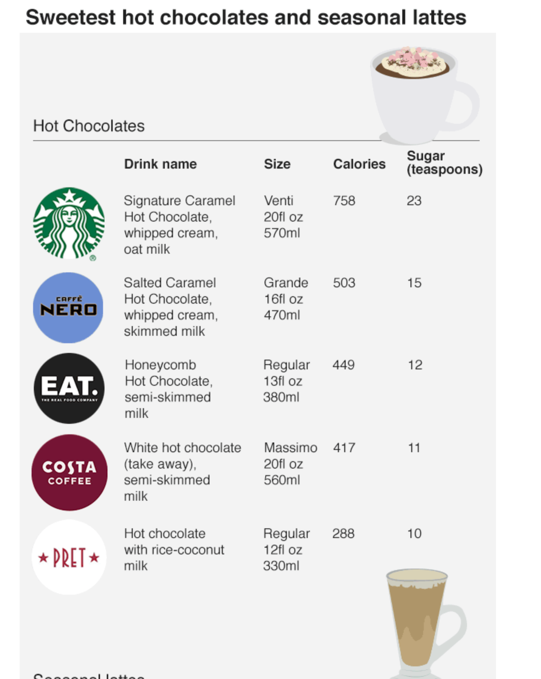 https://www.bbc.com/news/health-50628962?intlink_from_url=https://www.bbc.com/news/topics/ce1qrvlegnxt/diet-nutrition&link_location=live-reporting-story TIME OR QUOTELINK“Police have urged anyone who may have dash cam or cycle helmet camera video that may have inadvertently picked up images of Gregor to get in touch.”https://www.bbc.co.uk/news/uk-scotland-glasgow-west-48942731 00:00 – 00:11 “Idaho State Police are asking the public for any information on two children and a man missing from Kamiah in northern Idaho…take a look at this pictures…”00:35 “If you see them, please contact….or call 911.”https://www.kivitv.com/isp-seek-two-children-and-an-adult-man-missing-from-kamiah-and-believed-to-be-in-dangerTIME OR QUOTELINK00:00 – 00:33Gabriel Diya was a 52-year-old father of 3, photographed here with Comfort, his 9-year-old daughter (…) Mister Diya was a pastor at Open Heaven’s London, part of the Redeemed Christian Church of God, with links to Nigeria”https://www.youtube.com/watch?v=y1ascl0-EN800:01 – 00:19 “The ‘West Philadelphia-born and –raised’ rapper and movie star attended Overbrook High School, known in Philly as the ‘Castle on the Hill’. https://pagesix.com/video/will-smith-got-punched-on-his-first-day-of-high-school/TIME OR QUOTELINK04:21 – 04:55 “Only that I don’t want to say very much about that, except that it was a very difficult time, and we are a family. And we will always be a family. And we will get through this time, and hopefully be a stronger family for it”. https://youtu.be/BtgG08pKqmc?t=241 1:08  - 1:23: “And now over to New York, or should I say the Hampton, where Ramon Singer was at it again. A spy told us that Ramona was giving out her digits to some younger man. But Ramona said she was only hanging with her girlfriends.”https://pagesix.com/video/lisa-vanderpumps-bad-breath-and-more-housewives-news/TIME OR QUOTELINK00:29 – 00:51 Music, repetition of his picture in football clothes, 02:46 – 03:04 animations and sound effects to highlight pieces of the report.https://www.youtube.com/watch?v=KRA9NkpNcko00:33 – 00:40 Intonation, gestures and word usage by the reporter, 00:48, sound and visual effect, repetition of fire images, 1:38, zoom in of victim’s images and intonation.https://youtu.be/WzbHLJ_P6-4?t=14 Along the story: repetition of images, overlapping images, etc.https://edition.cnn.com/videos/us/2019/08/03/saoirse-kennedy-hill-obit-vpx.cnnAlong the story: intonation, images on the screen, numbers on screen and sound effect, visual effects, among others. https://edition.cnn.com/videos/politics/2019/07/23/the-point-chris-cillizza-trillion-dollar-debt.cnn TIME OR QUOTELINK01:47 - 02:41 CNN's Victor Blackwell tears up defending hometown over Trump attackshttps://youtu.be/zYANRUos8Hg?t=107 Close Friends Of Missing Texas Mom And Her Baby Speak Out In Emotional Interview https://drive.google.com/open?id=1MxneKnT9AXfwh5y7v8qenBpk90MiRwBx 0:04-0:08: “The two-years old twins who died after their dad left them in a hot car, their funeral is today, so painful to the family.”https://edition.cnn.com/videos/us/2019/08/03/juan-rodriguez-new-york-twins-hot-car-deaths-joey-jackson-mxp-vpx.hln/video/playlists/top-news-videos/TIME OR QUOTELINK00:38 Images and description of crime scene (blood spatters) 01:38 Blurred image of bodyEtc.https://www.youtube.com/watch?v=tdRYxlH-Ce4 TIME OR QUOTELINKAlong the story: UK citizen reactions on the Brexit referendum and the impact of this political decision in the UK population and themselves.1:57- 1:59 “I am being punished for loving a foreigner.”4:41-4:51 “So they really did have to go home. I think it will be a much bigger shock as I could imagine right now. I will need to start from zero. I did not know this could happen.”(among others)https://youtu.be/YidRsRayyzM?t=5500:20 – 00:37“Only time will show how people react to the authorities’ actions. I’m personally afraid, but we               are full of fears. If we let the fear control us we aren’t really living. Life is when we overcome our fears, and I understand the risks to me and my family, but I don’t see how to resolve this issue in any other way”.  https://www.youtube.com/watch?v=MoS409kfeI0TIME OR QUOTELINK“Relatives of the victims of the massacre are hopeful that the judge will find the suspects guilty. Maguindanao Rep. Esmael Mangudadatu, whose wife Genalyn led the convoy that was massacred, said only a guilty verdict would heal the wounds caused by the massacre.”“Please give us the justice that we are seeking for. Ten years is enough and I hope that the one month extension, before Dec. 20, the resolution that will convict them will be released,” he said in a mix of English and Filipino at a press conference on Thursday.”https://www.philstar.com/headlines/2019/11/23/1971048/80-massacre-suspects-including-15-ampatuans-remain-large 1:10- 1:33 “We need Donald J. Trump to come to Coal Country. Now, we voted for that man. You know, when he said he would be here for coal miners. –Pearson and the rest of the miners all agree that the president has provided an economic second wind to their industry, but they fear that Trump’s promise has done very little to help them out in this particular crisis.https://edition.cnn.com/videos/us/2019/08/03/blackjewel-kentucky-coal-miners-trump-sandoval-pkg-vpx.cnn/video/playlists/top-news-videos/TIME OR QUOTELINK“We’re just seeing every day, day in and day out, more and more people having to turn to food banks in some of the major cities because housing costs have gone up and up and up,” said Hatch.https://globalnews.ca/news/6303603/canadians-food-prices-rising-income-survey/"Georgia is one of nine states that have passed abortion bans this year in the hopes of overturning Roe v. Wade," she said in a statement. "None of these laws are in effect, and we are fighting to keep it that way. For nearly half a century, the Supreme Court has protected the right to abortion, and we know the majority of Americans continue to support abortion access."https://edition.cnn.com/2019/06/28/politics/abortion-ban-georgia-aclu-planned-parenthood-sue-state/index.htmlTIME OR QUOTELINK“Deep in the deep Rio Grande Valley, plans for president Trump’s wall would cut through towns and communities. In Madero, families fear the loss of their livelihood but vow to resist.”https://www.theguardian.com/us-news/2019/mar/31/us-mexico-border-trump-wall-texas-landowner-fight TIME OR QUOTELINK'They're in desperation': Women breaking the law to treat endometriosis pain.https://www.youtube.com/watch?v=M7fGnN3_B90&t=3s 00:04 – 00.16 “The Brexit word and its aftermath, which saw an increase in reports of hate crime, caused many Eastern Europeans living and working in the UK to question whether they wanted to remain here”https://www.youtube.com/watch?v=fWckTi0fGQI&tTIME OR QUOTELINK00: 47 – 1:15: “It is important to know the law. First of all, the right for housing. This is a very important right. The fact that every citizen has the right to have his own home, and if he doesn’t have one, yet he has the right, there’s a whole category of people who can get a house from the State. To do this, we have to look at the law on housing relations.”https://www.youtube.com/watch?v=yAiVPQk2ynITIME OR QUOTELINK00:24 – 00:49 “At the height of the Clinton impeachment saga then, newly elected Senator Schumer said this on CNN…”https://www.youtube.com/watch?v=4TYezWz3n2A 0:55 – 01:19“Demonstrations against a controversial bill in the Hong Kong legislature started in the spring. Early demonstrations in June were mostly peaceful.They’ve since become more unpredictable and have, at times, included injuries”.https://edition.cnn.com/videos/travel/2019/08/02/hong-kong-travel-safety-riots-ch-jk-orig.cnn/video/playlists/top-news-videos/Hong Kong’s huge protests, explained00:58  -2:04 “On February 8, 2018, a young couple went from their home in Hong Kong to Taiwan, for vacation. They stayed at the Purple Garden Hotel, in Taipei, for 9 days. But on February 17th, only one of them returned to Hong Kong. There, one month later, Chan confessed to murdering his girlfriend, who was pregnant at the time. But there was a problem: Hong Kong authorities couldn’t charge him for murder because he did it in Taiwan, and they could not send it back to Taiwan to be charged because Hong Kong and Taiwan don’t have an extradition agreement. So in 2019 Hong Kong government proposes one…..”https://www.youtube.com/watch?v=6_RdnVtfZPYTIME OR QUOTELINK00:09 – 00:23 (text on images)https://www.youtube.com/watch?v=QaaUP2_kEz0TIME OR QUOTELINKAlong the storyhttps://www.youtube.com/watch?v=vlT1AUYBJ5g TIME OR QUOTELINKChile: students ambush metro stations in protest over fare hikeshttps://drive.google.com/open?id=1Qc616xmvlFy08jumqNawLezQEXkmusDJ0: 25: Hundreds of thousands are demonstrating against a deeply unpopular bill…” 0:37: “But this is about a whole lot more than a bill, it’s about the status of Hong Kong and the power China has over it. It’s a fight to preserve the freedoms people have here, and it all started with a murder.”https://www.youtube.com/watch?v=6_RdnVtfZPY